			COMMUNIQUÉ DE PRESSEPour diffusion immédiateAmélioration de la qualité et de l’accessibilité pour les services en réadaptation pour la région de ChâteaubriandChâteaubriand, le 15 mars 2016-En prévision des travaux futurs qui devront être faits à l’Hôpital Hélène de Champlain dans le cadre du vaste projet de rapatriement de la clientèle de Montréal vers la Rive-sud , la Direction des services multidisciplinaires et de l’enseignement universitaire du Centre intégré de santé et des services sociaux XXX est heureuse d’annoncer le déménagement de ses services externes de réadaptation dans de nouveaux  locaux et ce, dès le 1 er avril prochain. Les services de réadaptation externes (audiologie, ergothérapie et physiothérapie) seront dorénavant situés au 101 rue Gariépy, à Châteaubriand, dans l’ancien édifice où était localisé le CLSC Châteaubriand. Des travaux majeurs ont été faits  pour améliorer les espaces physiques pour ainsi optimiser les processus autant pour les usagers que pour les professionnels. De plus, il y a eu  l’achat de nouveaux équipements à la fine pointe de la technologie pour maximiser les traitements offerts.La centralisation des divers professionnels au même endroit facilitera la disponibilité des professionnels et l’accessibilité des usagers pour leurs traitements.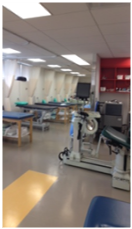 Suite à l’accomplissement de cette première phase, les travaux pourront débuter à l’hôpital  pour faire une unité de médecine de jour, une unité d’hémodialyse et un agrandissement du département d’oncologie. Ainsi,  les usagers montérégiens qui auparavant recevaient des soins spécialisés à Montréal pourront dorénavant recevoir les mêmes soins à l’hôpital Hélène de Champlain et n’auront plus besoin  de traverser les ponts.Pour prendre un rendez-vous en réadaptation, deux façons s’offrent à vous, soit de vous présenter directement du lundi au vendredi de 7h00 à 17h00 au 101 rue Gariépy ou de contacter  le 450-699-24XX.Source : 	Direction des services multidisciplinaires et de l’enseignement universitaire	 	Centre intégré de santé et de services sociaux XXXInformation : 	Service des communications         	Centre intégré de santé et de services sociaux XXX              450-699-2425, poste XXX              Communications.xxx16@ssss.gouv.qc.ca